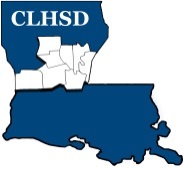 Central Louisiana Human Services DistrictBoard Meeting Agenda June 6, 2019 @ 5:30 p.m.  Call to Order/QuorumPrayer/PledgeRead and Approve June 2019 Meeting Agenda Solicit Public Comment RequestsApproval of Minutes May 2019 Board Meeting Minutes Introduction and Accept New Board Member District ReportsFinancial Report- April 2019 ED Monthly Report Policy ReviewsNo policies to be reviewed this monthBoard Business  Board Development/Training TopicOverview of contracts for next fiscal year Strategic Priorities (Means)Prioritized Strategic Initiatives for coming year Review Self-Assessments Report Findings Convene Nominating CommitteeAssignment of Governance Policies  for review at the July meeting Revised Open Meeting Law placed in White BindersUpdate white bindersOld BusinessVerify Financial Disclosures – Tier 2.1Verify Board Ethics Training Questions/Comments As SolicitedNext Month –JulyAnnual Meeting- Vote for new officersSeat and orient new board member/officersReview 10 policies of the Governance Processes (Section III on the calendar list of policies)Members Term Wishes sent to Parishes/Governor’s OfficeGovernance Manual Confirmation and agreement (signature page)Very conflict of interest  Disclosure (signature page) No training topic for July AnnouncementsNext meeting July 2, 2019Adjourn 